K3M12-F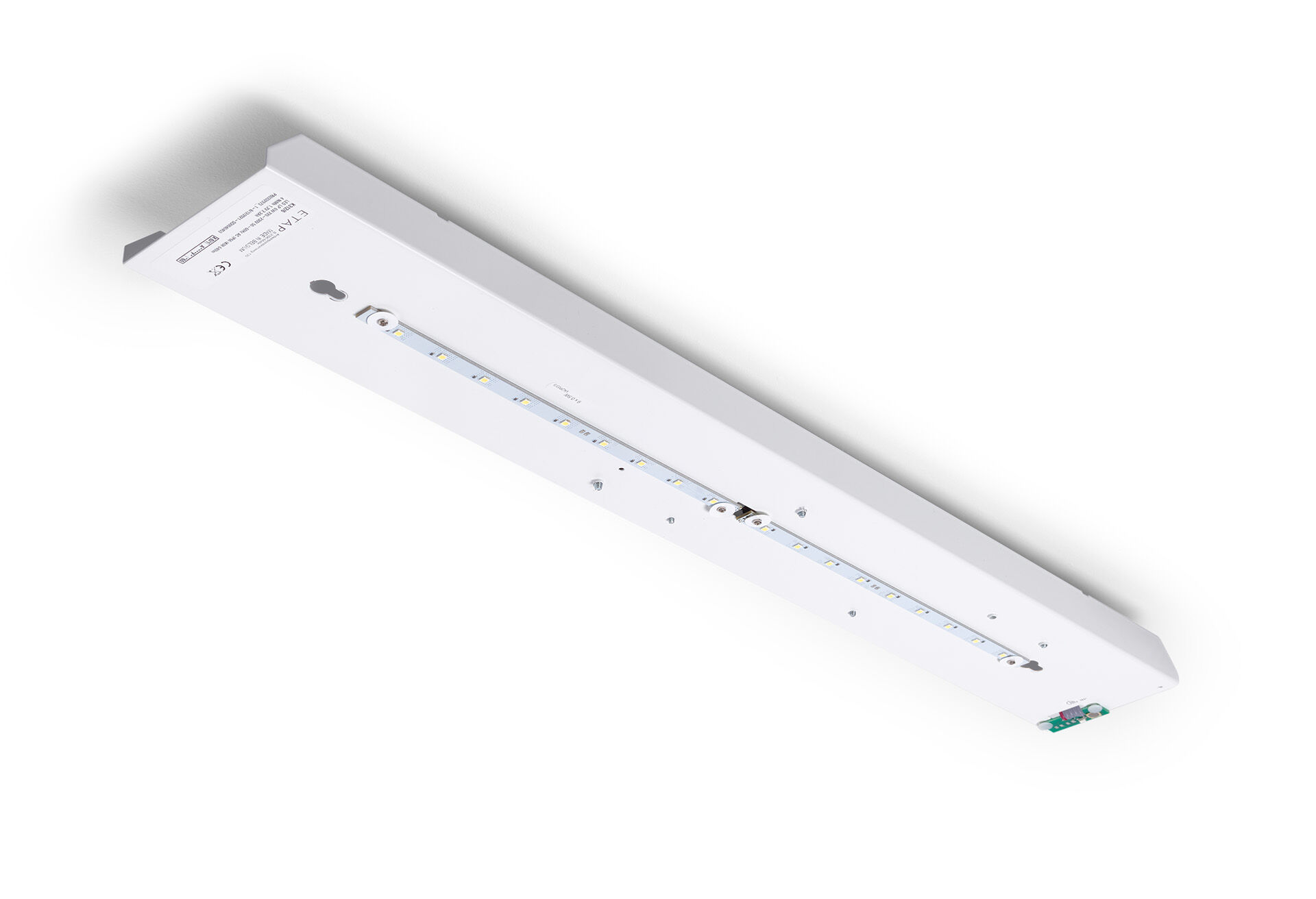 Module de rénovation à led pour éclairage de secours ETAP K3 fluoLuminaire autonome (contient batterie).Dimensions: .Le remplacement plug-and-play et sans vis de l'intérieur. Boîtier extérieur et câblage est conservé tel quel.Lumen en état de secours: 640 lm.Consommation de courant: 1.0 W.Tension: 220-230V.Autonomie: 60 minutes. Le luminaire contient les données de la lampe, la date et le type de la batterie, conformément à la norme EN 60598-2.22.Batterie: 4 x NiMh 1,2V 2,2Ah.Test de fonctionnement automatique toutes les semaines, test d’autonomie toutes les 13 semaines, selon EN 50172 et EN 62034. Télécommande (mode secours/ mode repos) avec contact d'entrée.Mode permanent / non permanent sélectionnable, préréglé pour les applications les plus courantes.Classe d'électrique: classe I.Sécurité photobiologique -..Essai au fil incandescent: 850°C.Garantie 5 ans sur luminaire, source de lumière, driver et batterieCertifications: CE.Le luminaire a été développé et produit selon la norme EN 60598-1 dans une société certifiée ISO 9001 et ISO 14001.